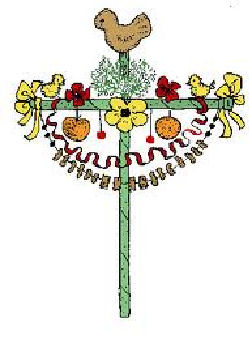 Almelo, februari 2018Hallo allemaal!Op 18 februari starten we tijdens de kindernevendienst van de kerk met het 40-dagenproject. Het project heet “Ik zorg voor jou”. Elke zondag gaan we iets maken voor in de zorgkoffer. Hiermee kun je ook je palmpasenstok versieren. Zo is jouw stok met Palmpasen extra mooi. Maar we hebben nog meer waarvoor we je uit willen nodigen:Broodhaantjes bakkenOok dit jaar zijn we weer welkom bij Bakkerij Deterd om broodhaantjes te komen bakken. Dit is op dinsdag 20 maart om 16.00 uur. Kom je ook?PalmpasenOp zondag 25 maart is het Palmpasen. Net als vorige jaren willen we alle kinderen uitnodigen om een palmpasenstok te komen maken. De palmpasenstokken maken we voorafgaand aan de kerkdienst. Voordat de kerkdienst begint maken we er weer een mooie optocht van.PalmpasenstokkenHeb je nog palmpasenstokken thuis, lever die dan zo snel mogelijk in bij de leiding van de kindernevendienst. Omdat we elk jaar helaas veel palmpasenstokken kwijtraken, omdat ze niet worden ingeleverd, zien we geen andere oplossing dan een borgbedrag te vragen van € 2,50,-. Je kunt dat betalen bij het bezoek aan de bakker of bij het maken van de palmpasenstok. Na Palmpasen kun je de stok weer inleveren bij de leiding van de kindernevendienst en krijg je het geld weer terug. Hebben jullie buxus in de tuin of ken je mensen die wel wat buxustakken kunnen missen, laat het dan weten via de bijgevoegde antwoordstrook. We kunnen ze goed gebruiken. Lever ze in op zaterdag 24 maart om 13.00 uur in de Schelf.Voor jouw agenda:Vanaf 18 februari tot aan Pasen: paasproject tijdens de kindernevendienst Broodjes bakken: verzamelen op dinsdag 20 maart om 16.00 uur bij Bakkerij Deterd aan de Bornerbroeksestraat 284. We gaan er van uit dat je vader of moeder je kan brengen. Lukt dit niet laat dit dan even weten als je je opgeeft. We wachten dan op je bij wijkcentrum De Schelf.Palmpasenstokken maken: zondag 25 maart om 9.30 uur in de hal van het wijkcentrum.Voor het paasproject tijdens de kindernevendienst hoef je je niet aan te melden. Voor het bakken van broodhaantjes en het maken van een palmpasenstok wél. Dit kun je doen door onderstaande strook in te leveren tijdens de kindernevendienst of bij Betsie Schot, Tijhofslaan 26. Een mail sturen kan natuurlijk ook: betsietimmer101@gmail.comIk geef mij op voor:Broodhaantjes bakken op dinsdag 20 maart om 16.00 uur bij Bakkerij Deterd aan de Bornerbroeksestraat 284Palmpasenstokken maken op 25 maart om 9.30 uur met optocht in de kerkIk lever 24 maart om 13.00 uur nog buxustakken aan die gebruikt kunnen worden voor het maken van de palmpasenstokkenNaam:Adres:Tel: